President:Fairview fields reserved August 1, 2024 – Nov 10, 2024, Monday - Friday. The lights are operating and its projected no field turf this year.  Vice President: Nothing to reportTreasurer:Emailed financial report to the boardSuccessful fundraiser for helmetsSecretary:February minutes approvedLeague Representative:Discussion on the SHYFA proposed bylawsEach community will have a vote/majority decidesAlong with selected SHYFA board member a representative from each community can be selected Discussion on the SHYFA league RulesNo official split numbers for teams5th quarter changeProposed 11 vs 11 termites Flag Representative:Anticipate a good turnout for registrationNeed fieldsSort discussion about certain organizations wearing flag helmetsFootball Director:Short discussion about how many helmets and possibly different stylesNo issue with shoulder padsNeed storage space for equipment storage Fundraising Coordinator:SFTYFA Camp reserved at South Point Field House June 2, 2024Concessions Coordinator:Nothing to reportRegistration and Rosters Coordinator:Begin registration on April1, 2024 – June 15, 2024 (April 1 – May 1) for custom jerseysSHYFL wants team numbers/rosters by JulyUniform fittings before April and May board meetings. Fittings also at campRegistration ($200) - Max ($400) - Sibling discount ($25)($35) practice jersey – ($120) (2) game jerseys G/WVolunteer for games – (2) spots check for $250, validate check date at equipment pick upFlag registration ($135)SFTYFA Camp ($75) no sibling discountDri-fit shirts for coaches / cotton shirts for athletesWebmaster:Website up to dateOld Business:Positions of Football Director and Treasure – open up and vote for each position to be shadowedNew Business:Short discussion on raising the amount of money provided for end of year party for the athletes. Will discuss further in May and/or JuneNext Scheduled Meeting: April 7, 2024 at The South Fayette Community Center11:00am Uniform fitting for athletes11:30 meeting start timeMeeting Adjourned – 1:24pm 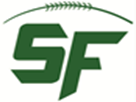 South Fayette Township Youth Football AssociationMarch 3, 2024 – 11:35 a.m. at Boys Home Park PavilionAssociation Meeting MinutesPresent:Ryan Kascur (President), Josh Keller (Vice President), Jaella Richard (Treasurer), Mike Schidlmeier (Secretary), Shawn Quinn (League Representative), Scott Richard (Football Director), Trisha Self (Fundraising Coordinator), Jamie Hick (Concessions Coordinator), Rachel Whitby (Registration and Rosters Coordinator), Vanessa Keller (Webmaster), Kirk Wojno (Flag Representative), Community Members Present:      See attendance sign-in sheetPresent:Ryan Kascur (President), Josh Keller (Vice President), Jaella Richard (Treasurer), Mike Schidlmeier (Secretary), Shawn Quinn (League Representative), Scott Richard (Football Director), Trisha Self (Fundraising Coordinator), Jamie Hick (Concessions Coordinator), Rachel Whitby (Registration and Rosters Coordinator), Vanessa Keller (Webmaster), Kirk Wojno (Flag Representative), Community Members Present:      See attendance sign-in sheet